Newsletter for the Members of the AMA Global Marketing Special Interest Group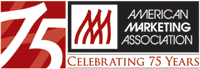 Welcome to the March 2014 AMA Global Marketing SIG's monthly E-News.ChairpersonFrank Franzak Virginia Commonwealth  University                fjfranza@vcu.eduChair-ElectvacantVice Chair, Communication                       Ruediger KaufmannNicosia Universitykaufmann.r@unic.ac.cyDoctoral Student LiaisonAnnie Cui PengWest Virginia Universityannie.cui@mail.wvu.edu Conference LiaisonMichael R. CzinkotaGeorgetown Universityczinkotm@georgetown.edu Conference LiaisonConstantine S. KatsikeasLeeds Universitybuscsk@leeds.ac.uk Conference LiaisonCamille P. SchusterCal State San Marcoscpschuster@yahoo.comWebmaster, Research IssuesCoordinatorDavid GriffithLehigh Universitydavid.a.griffith@lehigh.eduTreasurerVacantImmediate Past ChairEsra Genturck Ozyegin UniversityEsra.Gencturk@ozyegin.edu.trAmerican Marketing Association's 2014 Annual Marketing ConferenceSheraton New Orleans
500 Canal Street, New Orleans, LA 70130
9/30/2014 12:00 PM - 10/2/2014 12:00 PM
Register before 9/2/2014 11:59 PM for early registration fee​SAVE THE DATE!Spend September 30 - October 2nd in New Orleans at the second annual AMA Annual Marketing Conference! Last year over 400 attendees gathered in New Orleans to experience the convergence of best practices, emerging trends, the latest innovations, insightful observations and the resulting conversations that could only have happened at an event of this caliber. Join us next fall as the AMA again brings inspiration and innovation through fantastic speakers and excellent networking opportunities to the AMA's Annual Marketing Conference!THE CALL FOR SPEAKERS IS NOW OPEN!If you are interested in speaking, complete this form and submit it to kmoran@ama.org no later than Friday, May 9th.Read more: https://www.ama.org/events-training/Conferences/Pages/American-Marketing-Association's-2014-Annual-Marketing-Conference.aspx AMA 2014 Summer Marketing Educators ConferenceSan Francisco Marriott Marquis, 780 Mission Street
San Francisco, CA 94103 
8/1/2014 1:00 PM - 8/3/2014 5:00 PM
Register before 7/2/2014 11:59 PM for early registration fee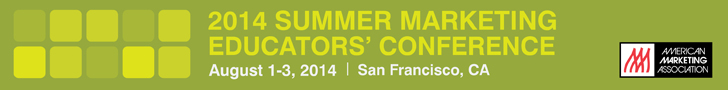 AMA Summer '14 is a global meeting of marketing scholars from across the discipline. This year's conference is being organized by co-chairs Rebecca Hamilton and Alberto Sa Vinhas and supported by a team of distinguished track chairs. The conference is held in conjunction with AMA Academic Placement - the Marketing discipline's largest hiring event.Conference Theme:Leveraging New Technologies to Create Value for Customers and FirmsTechnological advancements have facilitated communication and collaboration among firms, among customers, and between customers and firms. New tools have made it possible for firms to collect more data about their customers than ever before, to sell to their customers using new and multiple channels, and to collaborate with other firms and channel partners seamlessly across continents. Because new technologies have reduced communication and coordination costs, firms more frequently enter into collaborative relationships with other firms. Technology has also made it possible for increasingly well informed and sophisticated customers to form more interactive relationships with firms and brands as well as with like-minded customers, giving them more power in their relationships with firms and allowing them to co-create products and brand meaning. Read more: https://www.ama.org/events-training/Conferences/Pages/AMA-2014-Summer-Marketing-Educators-Conference.aspx The following  articles  might be useful to be used  in your lecture:A Cross-Cultural Investigation of New Product Strategies for Technological and Design InnovationsDavid A. Griffith and Gaia Rubera                                                                                                               (2014), Journal of International Marketing: March 2014, Vol. 22, No. 1, pp. 5-20.AbstractAlthough design and technological innovations are conceptually distinct and require significantly different resource investments by the firm, little is known about how differing strategies employed in relation to these new products influence changes in market share across national cultures. In this study, the authors provide insights into how technological and design product innovations and product portfolio breadth strategies influence changes in market share within 26 technological and 12 design innovations across 17 firms operating in eight European countries. The results indicate that the positive effect of design innovation on changes in market share strengthens as individualism and indulgence increase, whereas the positive relationship between technological innovations and market share is weakened as uncertainty avoidance and indulgence increase. In addition, the positive relationship between design product portfolio breadth strategies and changes in market share is strengthened as individualism and indulgence increase but is weakened as uncertainty avoidance increases, whereas the positive relationship between technological product portfolio breadth and changes in market share is strengthened as individualism increases. The authors discuss the theoretical and managerial implications of the findings.Read more: http://journals.ama.org/doi/abs/10.1509/jim.13.0082 The Spillover Effects of Prototype Brand Transgressions on Country Image and Related BrandsPeter Magnusson, Vijaykumar Krishnan, Stanford A. Westjohn, and Srdan Zdravkovic                                                (2014), Journal of International Marketing: March 2014, Vol. 22, No. 1, pp. 21-38.AbstractCountry-of-origin research has primarily held the view that country-level beliefs influence product-level beliefs. In this study, the authors investigate whether the relationship may also move in the opposite direction. Grounded in prototype theory and schema change theory, this study examines shifts in consumer attitudes toward a country as a result of a brand transgression. The authors confirm the conceptual framework using experimental methods. The results offer evidence of a relationship in which product-level beliefs affect country-level beliefs, a finding that contrasts with the majority of country-of-origin research. The effects of brand transgressions are moderated by the degree of prototypicality of the transgressing brand and the level of development of the transgressing brand's home country.Read more: http://journals.ama.org/doi/abs/10.1509/jim.13.0068Cross-National Advertising and Behavioral Intentions: A Multilevel AnalysisGianfranco Walsh , Edward Shiu , and Louise M. Hassan                                                                               (2014), Journal of International Marketing: March 2014, Vol. 22, No. 1, pp. 77-98.AbstractPrevious research has provided limited insight into (1) the cross-national effectiveness of marketing communication aimed at engaging consumers and (2) the moderating role of national characteristics. This study assesses the effectiveness of a cross-national advertising campaign in terms of changing behavioral intentions. The authors examine the moderating effects of country-level indicators representing three institutional pillars (regulative, normative/moral, and cultural-cognitive) on the mediated associations between three advertising persuasion measures (message comprehension, attitude toward the campaign, and message elaboration) and behavioral intentions. The authors examine a multilevel analysis using survey data related to a 25-country advertising campaign to test hypothesized within-country and between-country effects. The results show that message comprehension affects message elaboration less strongly in countries with stronger regulative, normative/moral, and cultural-cognitive pillars. Attitude toward the campaign affects message elaboration less strongly in countries with stronger normative/moral and cultural-cognitive pillars. Message elaboration affects behavioral intention less strongly in countries with a stronger regulative pillar but more strongly in countries with a stronger normative/moral pillar. The authors discuss implications for international marketing theory and practice.Read more: http://journals.ama.org/doi/abs/10.1509/jim.13.0091AMA GLOBAL MARKETING SIG WEBSITEThe Global Marketing SIG website is currently under construction. Look for the re-launch soon!Global Marketing Like Never BeforePlease, contact:  Rudi Kaufmann                           Kaufmann.r@unic.ac.cy                          Tel: 00357- 22841643                         Skype: Kaufmann2307